CHILD LABOR VIOLATION COMPLAINT FORM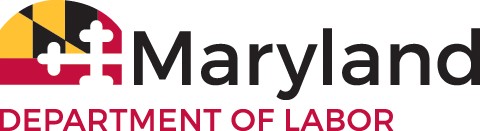 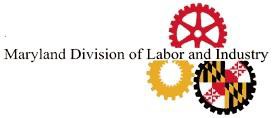 Complainant Information:Complainant first name:	Last name:Complainant street address:City:	State:	Zip:Phone number:What is your relationship to the minor?Email address (optional):           Do you speak English?YesNo	What language would you prefer we use when contacting you?Minor Information:Minor's first name:	Last name:Minor's street address:City:State:Zip:Minors Age: Dates of Work:Hours/Days minor is working:Type of work minor is performing:Does the minor have a work permit?	Yes	NoIs the minor currently working for the employer?	Yes	NoEmployer Information:Company name:Company street address:City:Company phone number: Owner's name (optional):State:Manager's name (optional):Zip:Type of company (optional):General Information:Type of violation: (Please select at least one):Time violation	Hours Violation	OtherProhibited occupation	Work Permit ViolationIf other, please elaborate (optional):Number of minors working in violation of the law:Please provide detailed information about the violation: (Use separate sheet if necessary.)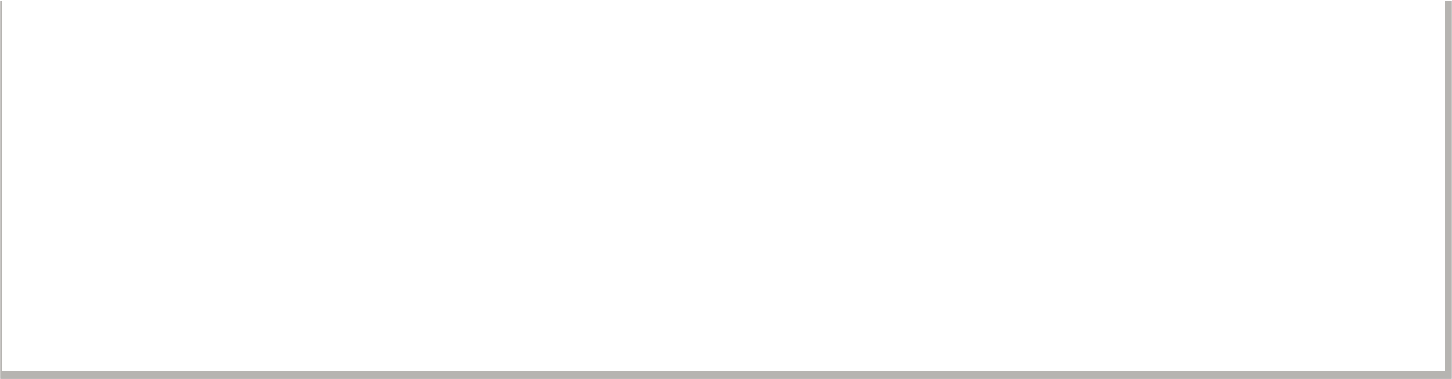 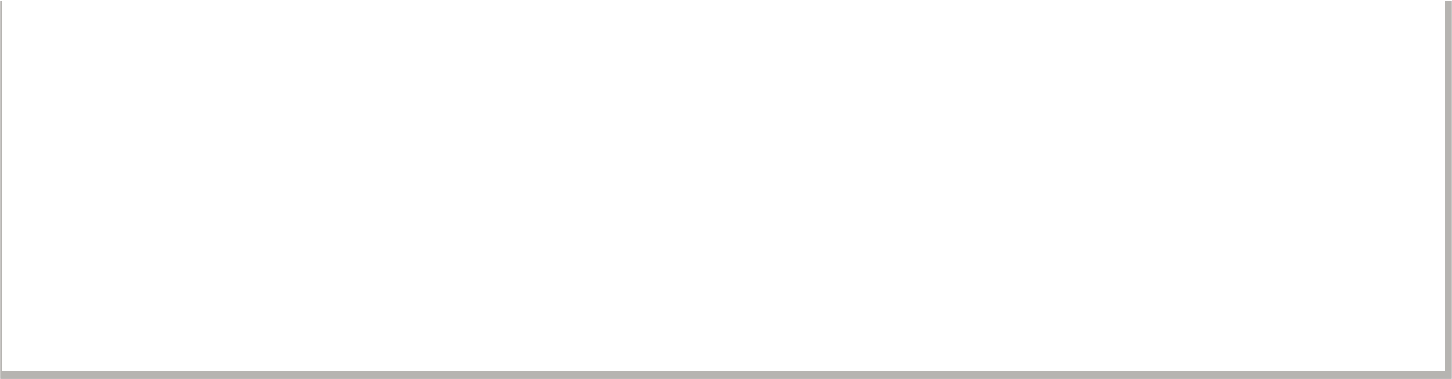 Do you believe the work is placing the minor in immediate danger	Yes	NoPlease elaborate (optional):I HEREBY CERTIFY, UNDER THE PENALTIES OF PERJURY, THAT ALL OF THE STATEMENTS I HAVE MADE ON THIS FORM ARE TRUE.Signature:  	Date:  	Department of Labor Division of Labor and Industry Employment Standards Service10946 Golden West Drive - Suite 160